事项编码：100213100072527039004330327再生资源回收经营者备案登记办事指南发布日期：2017年5月实施日期：2017年5月龙港镇经发局再生资源回收经营者备案登记办事指南一、适用范围从事再生资源回收经营活动的企业和个体工商户二、事项审查类型前审后批三、审批依据《再生资源回收管理办法》》（商务部2007年第8号令）四、受理机关龙港镇经发局五、决定机关龙港镇经发局六、数量限制无数量限制七、申请条件从事再生资源回收经营活动的企业和个体工商户八、禁止性要求1、行政审批依据的法律法规规章修改或废止；2、行政审批依据的客观情况发生重大变化。九、申请材料目录表1申请材料目录十、申请接收现场受理：龙港镇柳南路行政审批中心二楼投资项目审批窗口电话：13706875952十一、办理基本流程“最多跑一次”类别：即办事项1、一般流程：邮寄（快递）提交材料或直接窗口提交材料→受理→审核决定→结果送达。十二、办结时限1、受理时限：申请材料齐全且符合法定形式的，予以受理。2、承诺办理时限：即办十三、收费标准不收费十四、结果送达申请人可自主选择取件（现场送达或快递送达）十五、行政相对人权力和义务申请人有权依法提出行政审批申请，依法进行投诉、举报、复议、诉讼等。申请人有义务保证申请材料完整、真实、准确，获批后合法合规办理相关业务。十六、咨询途径1、窗口咨询：龙港镇柳南路行政审批中心二楼投资项目审批窗口2、电话咨询：13706875952十七、监督投诉渠道申请人可通过电话、网上、县行政服务中心督查科等方式进行投诉。电话投诉：12345投诉热线网上投诉：http://zxts.zjzwfw.gov.cn/wsdt.do?method=departments&areacode=330327&xjlb=1到行政审批中心督查科投诉：县行政审批中心306室。十八、办公地址和时间办公地址：龙港镇柳南路行政审批中心二楼投资项目审批窗口电话：13706875952办公时间：上午8:30~11:30，下午14:00~17:00上午8:30~11:30，下午14:30~17:30（夏令时）十九、办理进程和结果公开查询苍南县行政综合运用平台短信通知附件1：办理流程图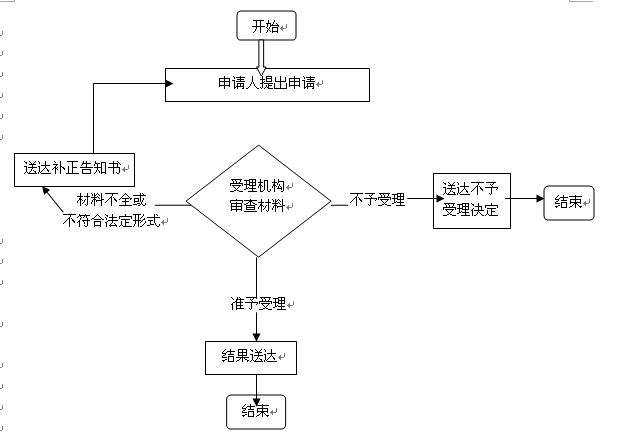 附件2：浙江省再生资源回收经营者备案表填报单位（盖章）：                日期：    年   月   日 附件3：浙江省再生资源回收经营者承诺书本再生资源回收经营者承诺：一、遵守商务部《再生资源回收管理办法》及其他相关法律法规接受监督检查和管理。二、备案表中所填写的信息是完整、准确、真实合法的；提交的所有材料完整、准确、真实、合法。三、不伪造、涂改、出租、出借、转让、买卖或骗取《再生资源回收经营者备案证明》。四、《再生资源回收经营者备案证明》上的任何事项发生变更，自变更之日起，30日内到原备案机关办理《再生资源回收经营者备案证明》的变更手续。以上承诺是本人真实意愿，如有违反，愿意承担一切法律责任。　　	　　　　　　　　　　法定代表人（业主）签字盖章：　　　　　　　　　　　　　　 　　年　　月　　日01材料名称要求原件（份/套）复印件
（份/套）纸质/电子版是否必要，何种情况需提供1.《浙江省再生资源回收经营者备案表》（附件2）A4纸，法人签字加盖单位公章10 纸质 必要2.浙江省再生资源回收经营者承诺书（附件3）法人签字加盖单位公章10纸质 必要3.企业法人营业执照复印件加盖单位公章0 1纸质 必要4.法定代表人身份证复印件加盖单位公章0 1 纸质 必要企业名称法人代表地    址营业面积联 系 人联系电话联系电话联系电话联系电话传真传真传真电子邮件网址企业员工数（人）（人）其中其中高中以上文化人数（人）高中以上文化人数（人）高中以上文化人数（人）高中以上文化人数（人）高中以上文化人数（人）企业员工数（人）（人）其中其中具有初级职称以上人数（人）具有初级职称以上人数（人）具有初级职称以上人数（人）具有初级职称以上人数（人）具有初级职称以上人数（人）企业类型1、国有；2、股份制；3、民营；4、港澳台及外商投资；5、个体。1、国有；2、股份制；3、民营；4、港澳台及外商投资；5、个体。1、国有；2、股份制；3、民营；4、港澳台及外商投资；5、个体。1、国有；2、股份制；3、民营；4、港澳台及外商投资；5、个体。1、国有；2、股份制；3、民营；4、港澳台及外商投资；5、个体。1、国有；2、股份制；3、民营；4、港澳台及外商投资；5、个体。1、国有；2、股份制；3、民营；4、港澳台及外商投资；5、个体。1、国有；2、股份制；3、民营；4、港澳台及外商投资；5、个体。1、国有；2、股份制；3、民营；4、港澳台及外商投资；5、个体。1、国有；2、股份制；3、民营；4、港澳台及外商投资；5、个体。1、国有；2、股份制；3、民营；4、港澳台及外商投资；5、个体。1、国有；2、股份制；3、民营；4、港澳台及外商投资；5、个体。上一年度经营情况主要指标 营业收入（万元）营业收入（万元）营业收入（万元）           万元，增长     %           万元，增长     %           万元，增长     %           万元，增长     %           万元，增长     %           万元，增长     %           万元，增长     %           万元，增长     %           万元，增长     %上一年度经营情况主要指标 利润(万元)利润(万元)利润(万元)万元，增长     %万元，增长     %万元，增长     %万元，增长     %万元，增长     %万元，增长     %万元，增长     %万元，增长     %万元，增长     %上一年度经营情况主要指标 税金(万元)税金(万元)税金(万元)万元，增长     %万元，增长     %万元，增长     %万元，增长     %万元，增长     %万元，增长     %万元，增长     %万元，增长     %万元，增长     %再生资源回收范围及数量（填上年度数据）□  废旧金属_______吨，经营额      万元；□  废旧塑料_______吨，经营额      万元；□  废旧纸张_  ____吨，经营额      万元；□  废旧电器及电子产品__ __ 台，经营额    万元；□  其他废旧物品经营额________万元。□  废旧金属_______吨，经营额      万元；□  废旧塑料_______吨，经营额      万元；□  废旧纸张_  ____吨，经营额      万元；□  废旧电器及电子产品__ __ 台，经营额    万元；□  其他废旧物品经营额________万元。□  废旧金属_______吨，经营额      万元；□  废旧塑料_______吨，经营额      万元；□  废旧纸张_  ____吨，经营额      万元；□  废旧电器及电子产品__ __ 台，经营额    万元；□  其他废旧物品经营额________万元。□  废旧金属_______吨，经营额      万元；□  废旧塑料_______吨，经营额      万元；□  废旧纸张_  ____吨，经营额      万元；□  废旧电器及电子产品__ __ 台，经营额    万元；□  其他废旧物品经营额________万元。□  废旧金属_______吨，经营额      万元；□  废旧塑料_______吨，经营额      万元；□  废旧纸张_  ____吨，经营额      万元；□  废旧电器及电子产品__ __ 台，经营额    万元；□  其他废旧物品经营额________万元。□  废旧金属_______吨，经营额      万元；□  废旧塑料_______吨，经营额      万元；□  废旧纸张_  ____吨，经营额      万元；□  废旧电器及电子产品__ __ 台，经营额    万元；□  其他废旧物品经营额________万元。□  废旧金属_______吨，经营额      万元；□  废旧塑料_______吨，经营额      万元；□  废旧纸张_  ____吨，经营额      万元；□  废旧电器及电子产品__ __ 台，经营额    万元；□  其他废旧物品经营额________万元。□  废旧金属_______吨，经营额      万元；□  废旧塑料_______吨，经营额      万元；□  废旧纸张_  ____吨，经营额      万元；□  废旧电器及电子产品__ __ 台，经营额    万元；□  其他废旧物品经营额________万元。□  废旧金属_______吨，经营额      万元；□  废旧塑料_______吨，经营额      万元；□  废旧纸张_  ____吨，经营额      万元；□  废旧电器及电子产品__ __ 台，经营额    万元；□  其他废旧物品经营额________万元。□  废旧金属_______吨，经营额      万元；□  废旧塑料_______吨，经营额      万元；□  废旧纸张_  ____吨，经营额      万元；□  废旧电器及电子产品__ __ 台，经营额    万元；□  其他废旧物品经营额________万元。□  废旧金属_______吨，经营额      万元；□  废旧塑料_______吨，经营额      万元；□  废旧纸张_  ____吨，经营额      万元；□  废旧电器及电子产品__ __ 台，经营额    万元；□  其他废旧物品经营额________万元。□  废旧金属_______吨，经营额      万元；□  废旧塑料_______吨，经营额      万元；□  废旧纸张_  ____吨，经营额      万元；□  废旧电器及电子产品__ __ 台，经营额    万元；□  其他废旧物品经营额________万元。再生资源回收渠道□  居民区零散回收□  企业定点回收□  其他回收方式 _________________□  居民区零散回收□  企业定点回收□  其他回收方式 _________________□  居民区零散回收□  企业定点回收□  其他回收方式 _________________□  居民区零散回收□  企业定点回收□  其他回收方式 _________________□  居民区零散回收□  企业定点回收□  其他回收方式 _________________□  居民区零散回收□  企业定点回收□  其他回收方式 _________________□  居民区零散回收□  企业定点回收□  其他回收方式 _________________□  居民区零散回收□  企业定点回收□  其他回收方式 _________________□  居民区零散回收□  企业定点回收□  其他回收方式 _________________□  居民区零散回收□  企业定点回收□  其他回收方式 _________________□  居民区零散回收□  企业定点回收□  其他回收方式 _________________□  居民区零散回收□  企业定点回收□  其他回收方式 _________________再生资源回收企业填写以下栏目再生资源回收企业填写以下栏目再生资源回收企业填写以下栏目再生资源回收企业填写以下栏目再生资源回收企业填写以下栏目再生资源回收企业填写以下栏目再生资源回收企业填写以下栏目再生资源回收企业填写以下栏目再生资源回收企业填写以下栏目再生资源回收企业填写以下栏目再生资源回收企业填写以下栏目再生资源回收企业填写以下栏目再生资源回收企业填写以下栏目是否具有再生资源深加工能力是否具有再生资源深加工能力是否具有再生资源深加工能力是否具有再生资源深加工能力是否具有再生资源深加工能力是否具有再生资源深加工能力是否具有再生资源深加工能力□是，        □否□是，        □否□是，        □否□是，        □否□是，        □否□是，        □否拥有专业的流通回收车辆数（辆）拥有专业的流通回收车辆数（辆）拥有专业的流通回收车辆数（辆）拥有专业的流通回收车辆数（辆）拥有专业的流通回收车辆数（辆）拥有专业的流通回收车辆数（辆）拥有专业的流通回收车辆数（辆）本年度再生资源回收资产投资（万元）本年度再生资源回收资产投资（万元）本年度再生资源回收资产投资（万元）本年度再生资源回收资产投资（万元）本年度再生资源回收资产投资（万元）本年度再生资源回收资产投资（万元）本年度再生资源回收资产投资（万元）再生资源回收专业市场填写以下栏目再生资源回收专业市场填写以下栏目再生资源回收专业市场填写以下栏目再生资源回收专业市场填写以下栏目再生资源回收专业市场填写以下栏目再生资源回收专业市场填写以下栏目再生资源回收专业市场填写以下栏目再生资源回收专业市场填写以下栏目再生资源回收专业市场填写以下栏目再生资源回收专业市场填写以下栏目再生资源回收专业市场填写以下栏目再生资源回收专业市场填写以下栏目再生资源回收专业市场填写以下栏目市场总投资（万元）市场总投资（万元）交易总额(万元)交易总额(万元)交易总额(万元)交易总额(万元)占地面积（平方米）占地面积（平方米）入驻企业数（个）入驻企业数（个）入驻企业数（个）入驻企业数（个）经营商品种类（种）经营商品种类（种）市场标准化程度市场标准化程度市场标准化程度1、高；2、一般；3、低1、高；2、一般；3、低1、高；2、一般；3、低1、高；2、一般；3、低